«Слово до слова – зложиться мова»(Народна мудрість)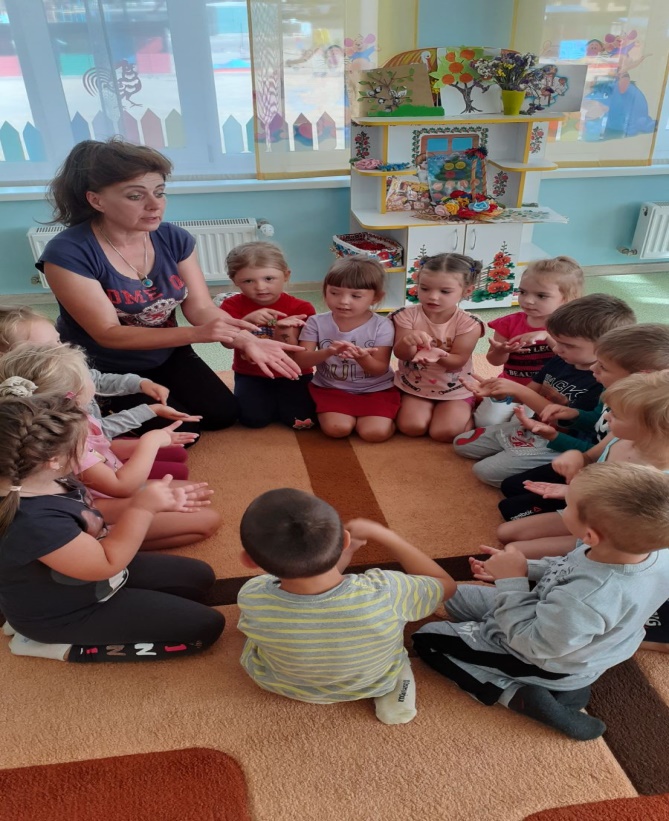 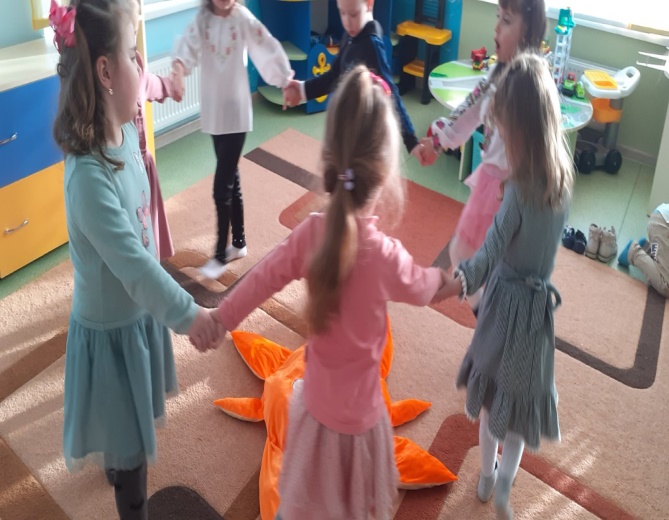 ОРГАНІЗАТОРИКомунальна установа  «Центр професійного розвитку педагогічних працівників Вінницької міської ради»     Комунальний заклад  «Заклад дошкільної освіти №20 Вінницької міської ради»АДРЕСА: Дата і час проведення:  15 лютого 2022 року  13.30 год.Долучитися можна через платформуMeet за посиланнямhttps://meet.google.com/pbw-xynh-ibmУЧАСНИКИ:вихователі молодших груп закладів дошкільної освіти Вінницької міської територіальної громадиКомунальна установа  «Центр професійного розвитку педагогічних працівників Вінницької міської ради»Методичне об’єднання вихователів дітей молодших груп  закладів дошкільної освіти ВМТГ«Фольклорні скарби українського народу – шлях до розвитку художньо-мовленнєвої компетентності дошкільників»       ВА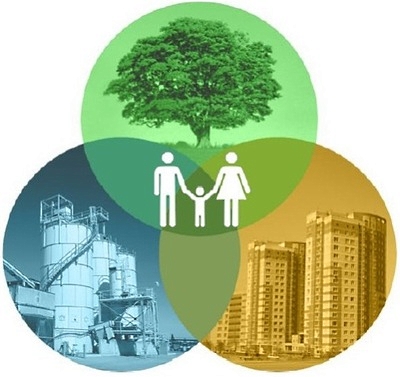 лютий  2022 рокум. Вінниця м. Вінниця, вул Олега Антонова, 13АТелефон: (0432) 65-55-69«Та пісня колискова.Казки, прислів’я, хоровод,Жива народна мова.А ти прислухайся лишень,Як файно – тисячі пісеньІ Божий дар розмови.                       Б. Пілат»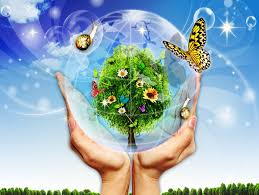 МЕТА: розширювати та узагальнювати знання про усну народну творчість, її жанри та особливості;сприяти підвищенню рівня поінформованості педагогів про використання усної народної творчості задля формування художньо-мовленнєвої компетентності.РОБОЧА ПРОГРАМА:І. Організаційний блокОн-лайн реєстрація учасників у системі  MeetІІ. Інформаційно-методичний блок1.Оголошення теми.                Організаційні питання.Кравчук Н., вихователь – методист КЗ «ДНЗ № 3 ВМР», керівник методичного об’єднання вихователів молодших груп закладів дошкільної освіти  м. Вінниці13.35-13.40Художньо-мовленнєва діяльність дітей дошкільного віку в контексті оновленого Базового компонента дошкільної освіти Методичні рекомендаціїСокиринська Н.Д., консультант КУ «ЦПРПП ВМР»13.40-13.553  Як підтримувати мовленнєву активність дітейПрактичні порадиМарченко Н.Ю., вихователь-методист КЗ «ЗДО № 20 ВМР»        13.55-14.054. Використання скарбів українського народу як засобу формування мовленнєвої компетентності дошкільниківСамоаналіз освітньої діяльності.Бриль О.П.,     вихователь КЗ «ЗДО № 20 ВМР»14.05-14.15ІІІ. Практичний блок«Весняні звуки у скриньку збираємо, зимоньку проводжаємо»  (інтегроване заняття з пріоритетом мовленнєвих завдань для дітей молодшого дошкільного віку)https://www.youtube.com/watch?v=cjF0L96o9fwБриль О.П., вихователь КЗ «ЗДО  №20  ВМР»2.Стежками усної народної творчостіІнтелектуальна онлайн-гра-вікторина з педагогамиКоломієць Л.В., вихователь КЗ «ЗДО № 20 ВМР»14.15-14.25ІV. Підсумково-аналітичний блок Обмін думками та враженнями Вправа «Згоден, приймаю, використовуватиму …». Сокиринська Н.Д., консультант КУ «ЦПРПП ВМР».Корисні посилання: https://vseosvita.ua/library/zanatta-skarbi-ukrainskogo-narodu-348011.htmlhttps://vseosvita.ua/library/prisliva-ta-prikazki-skarb-ukrainskogo-narodu-58538.html